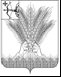 РОССИЙСКАЯ ФЕДЕРАЦИЯДУМА КИКНУРСКОГО МУНИЦИПАЛЬНОГО ОКРУГАКИРОВСКОЙ ОБЛАСТИпервого созываРЕШЕНИЕОб избрании заместителя председателя Думы Кикнурскогомуниципального округа Кировской области первого созываВ соответствии с Федеральным законом от 06.10.2003 № 131-ФЗ «Об общих принципах организации местного самоуправления в Российской Федерации», Дума Кикнурского муниципального округа РЕШИЛА:1. Избрать заместителем председателя Думы Кикнурского муниципального округа Кировской области первого созыва Прокудина Анатолия Павловича, депутата по одномандатному избирательному округу №4.2. Опубликовать настоящее решение на официальном сайте муниципального образования Кикнурский муниципальный район Кировской области в сети «Интернет»:http://кикнурский-район.рф.3. Настоящее решение вступает в силу с момента его принятия.Председатель Думы Кикнурскогомуниципального округа            В.Н. СычевГлава Кикнурскогорайона              С.Ю. Галкин17.09.2020№1-5пгт Кикнурпгт Кикнур